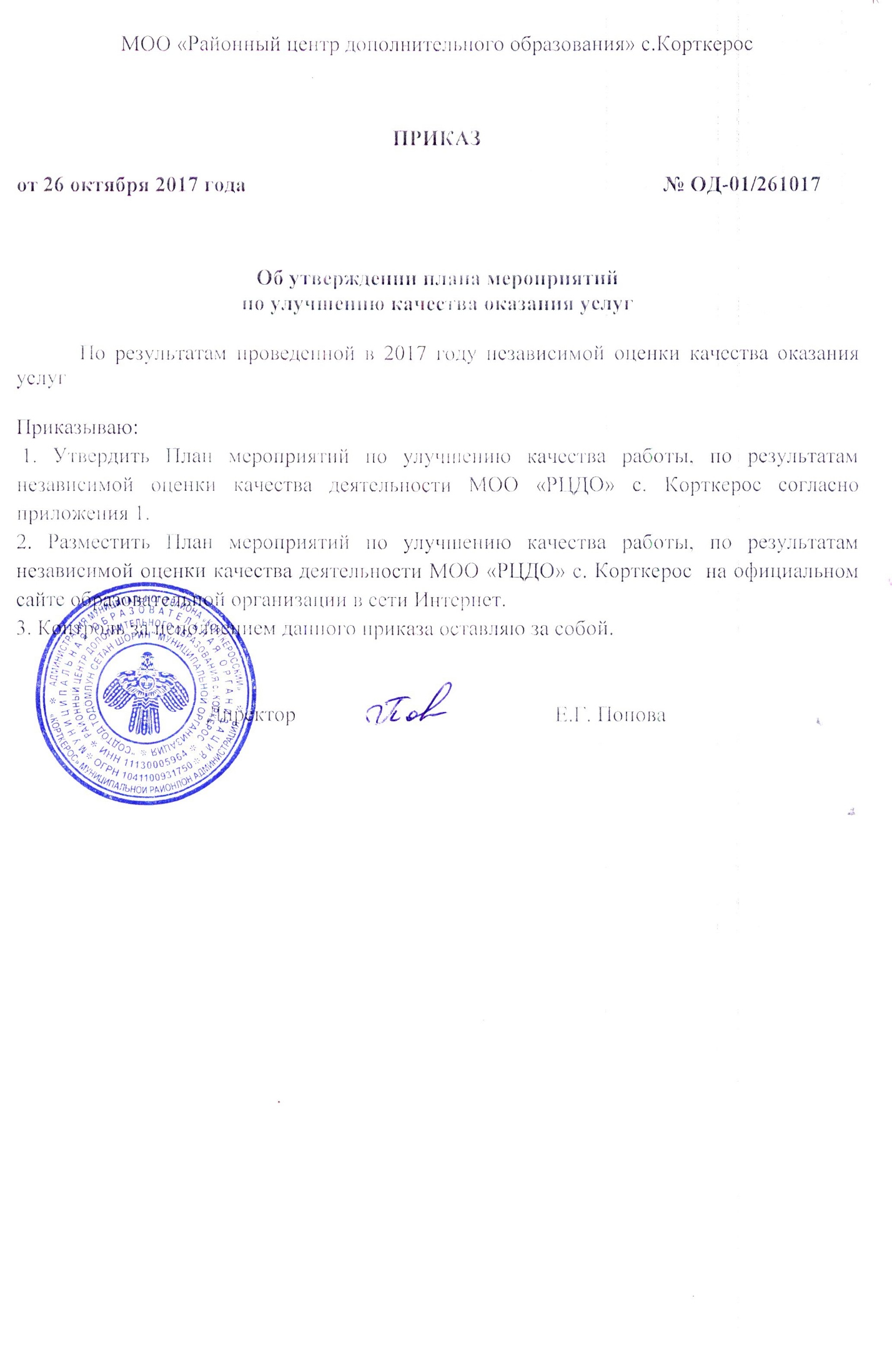 Приложение 1 кприказу от 26 октября 2017 года № ОД-01/261017План мероприятий по улучшению качества оказания услуг, предоставляемых МОО «РЦДО» с.Корткерос№Наименование показателяКол-во балловНаименование мероприятияСрокиОтветственныеПолнота и актуальность информации об организации, осуществляющей образовательную деятельность (далее - организация), и ее деятельности, размещенной на официальном сайте организации в информационно-телекоммуникационной сети «Интернет» (далее - сеть Интернет) (для государственных (муниципальных) организаций - информации, размещенной, в том числе на официальном сайте в сети Интернет www.bus.gov.ru)71. Размещать своевременно и качественно информацию на сайте образовательной организации, в том числе на официальном сайте в сети Интернет www.bus.gov.ru).2. Обеспечить соответ-ствие официального сайта организации требованиям законно-дательства.3. Обеспечить необходимый уровень качества информации о результатах приема и численности учащихся по реализуемым программам, вакантным местам для приема (перевода) по каждой образовательной программе.ПостоянноПопова Е.Г.Минский А.И.Ванеева Н.Е.Наличие на официальном сайте организации в сети Интернет сведений о педагогических работниках организации41. Обновить на официальном сайте  организации сведения о педагогических работникахОктябрь 2017 г.Микушева В.Б.Минский А.И.Доступность взаимодействия с получателями образовательных услуг по телефону, по электронной почте, с помощью электронных сервисов, предоставляемых на официальном сайте организации в сети Интернет, в том числе наличие возможности внесения предложений, направленных на улучшение работы организации71. Создать условия для взаимодействия с получателями образовательных услуг с помощью электронных сервисов, предоставляемых на официальном сайте организации в сети Интернет, в том числе наличие возможности внесения предложений, направленных на улучшение работы организации с использованием на сайте: - онлайн-сообщений с вопросом или предложением;- онлайн-анкетирования/опроса;- отзывов о работе организацииДекабрь 2017 г.Гасматулина В.А.Минский А.И.Доступность сведений о ходе рассмотрения обращений граждан, поступивших в организацию от получателей образовательных услуг (по телефону, по электронной почте, с помощью электронных сервисов, доступных на официальном сайте организации)4Создать условия для обеспечения: - доступности сведений о ходе рассмотрения обращений с помощью электронных сервисов, предоставляемых на официальном сайте организации в сети Интернет - наличие системного учета поступления обращений - наличия системного учета поступления обращений -на сайте организации анализа результативности, эффективности и качества деятельности по работе с обращениямиПостоянноПопова Е.Г.Условия для индивидуальной работы с обучающимися8Обеспечить: - качество состояния помещений, мебели, оборудования для ведения индивидуальной работы; - раздела «Организация индивидуальной работы» в программе развития организации; 2018 гПопова Е.Г.Наличие дополнительных образовательных программ9Обновить на официальном сайте  организации о наличии дополнительных общеразвивающих программ.Октябрь-ноябрь 2017 гГасматулина В.А.Минский А.И.Наличие возможности оказания психолого-педагогической, медицинской и социальной помощи обучающимся7Обеспечить наличие: - наличие договора с Корткеросской ЦРБ; - раздела «Организация психолого- педагогической, медицинской и социальной помощи обучающимся» в образовательной программе организации, в программе развития организации; - мероприятий по организации психолого- педагогической, медицинской и социальной помощи обучающимся в планах работы организации на учебный год;Ноябрь 2017 гПопова Е.Г.Гасматулина В.А.Наличие условий организации обучения и воспитания обучающихся с ограниченными возможностями здоровья и инвалидов8Обеспеченность доступности среды для обучения и воспитания учащихся с ограниченными возможностями здоровья и инвалидов в соответствии с материально-техническими возможностямиПостоянноПопова Е.Г.Доля получателей образовательных услуг, положительно оценивающих доброжелательность и вежливость работников организации от общего числа опрошенных получателей образовательных услуг6Соблюдение профессиональной этикиПостоянно Педагогический коллективДоля получателей образовательных услуг, удовлетворенных компетентностью работников организации, от общего числа опрошенных получателей образовательных услуг6Соблюдение профессиональной этикиПостоянно Педагогический коллективДоля получателей образовательных услуг, удовлетворенных качеством предоставляемых образовательных услуг, от общего числа опрошенных получателей образовательных услуг6Разработка программ, направленных на развитие технического творчества.Январь-май 2018 Гасматулина В.АДоля получателей образовательных услуг, которые готовы рекомендовать организацию родственникам и знакомым, от общего числа опрошенных получателей образовательных услуг6Распространение в социуме визитки с адресом официального сайта и электронной почты и
контактных телефонов Центра.ПостоянноПедагогический коллектив